NETVERKET DEN NORDISKE TREBYEN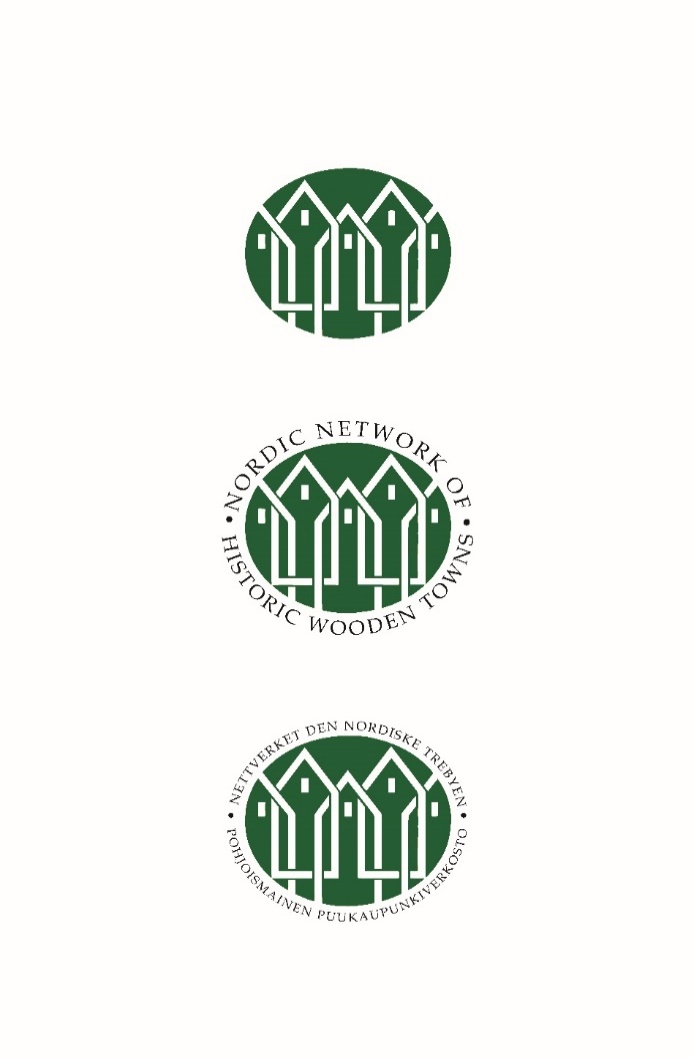 POHJOSMAINEN PUUKAUPUNKIVERKOSTO ÅRSMØDE på Zoom i Foreningen Den Nordiske TræbyYhdistys Pohjoismainen puukaupunkiFredag, den 23. april 2021 kl. 12.30 – 13.00 (AM GMT+1)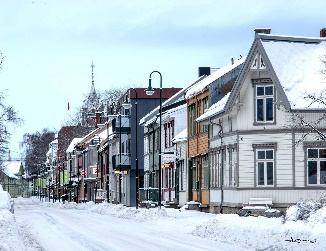 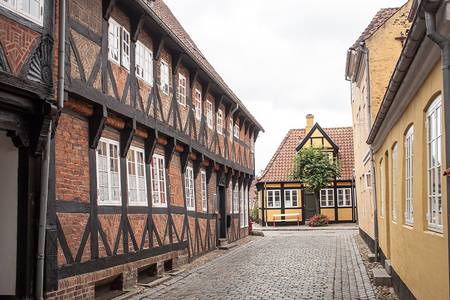 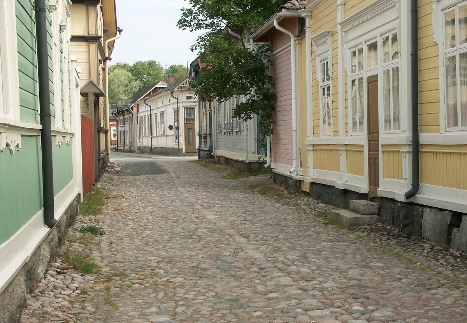 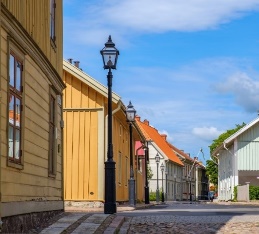 Levanger, Norge                       Ribe, Danmark                    Old Rauma, Finland	                         Hjo, Sverige
DAGSORDEN01.	Godkjennelse av agenda02.	Valg møteleder, referent og medsignatur protokoll.03.	Avklaring stemmeberettigede.04.	Redegjørelse for driften 2020. (kort årsmelding )05.	Rapport Russlandprosjekt06.	Program for 2021-22 (se nedenfor)07.	Innkomne forslag08.	Fastsettelse medlemsavgift (pr i dag kr 0). Forslag medlemsavgift opprettholdes til kr. 0.09.	Valg styreleder, nestleder, styre-/varamedlemmer.10.	Valgkomité.Ifølge vedtægter/stadgar skal indkomne forslag være sekretariatet i henne senest to uger før årsmødet.Styreleder vælges for en toårig periode og går på skift mellem de 4 nordiske lande.Som kommende Styreleder indstilles Dan Mollgren fra Borgå i Finland.Sekretariat vælges for en toårig periode. Sekretariatet går til Byggnardsvårdföreningen i Stockholm. Dog vil sekretariatsfunktion for den kmmende Træstadskonference i Helsingør og Karelen/Norden projektet som er støttet af Nordisk Ministerråd forblive hos Netværk for Bindinsgværk i København de kommende to år.Foreningen Den Nordiske Træby indstiller følgende bestyrelses/styremedlemmer og suppleanter for de kommende 2 år:Bestyrelsens kommende sammensætning 2021-2023:Sverige:BestyrelsesmedlemerBjørn Ohlén, regionsutvecklare kultur ( Byggnadsvårdföreningen )Lucia Botero Fridholm, stadsarkitekt( Eksjö )Suppleanter Hans Sandström, ark. ( Byggnadsvårdföreningen ) Sofia Larsson, kommunantikvarie ( Kungsbacka )Danmark:BestyrelsesmedlemmerSøren Vadstrup, assosiert prof. ark(Netværk for Bindingsværk)Per Godtfredsen, tidligere byarkitekt(Helsingør)SuppleanterSøren Hossy, operasanger (Netværk for Bindingsværk)Finn Strabo, boligarkitekt(Hellebæk )Finland:BestyrelsesmedlemmerDan Mollgren, stadsplaneringschef( Finska Historiska stader )Tuulikki Kiilo, intendent( Finska Historiska stader )SuppleanterAnu Syrjäpalo, planeringsarbejder(Brahestad) Ulrika Rosendahl, arkitekt(Lovisa).Norge:Bestyrelsesmedlemmer Leif Kahrs Jæger, advokat( Fortidsminneforeningen )Sophie Gjesdahl Noach , bygningsantikvar(Røros)SuppleanterRune Johnsen, kulturvernkonsulent( Karmøy )Heidi Rødven, enhetsleder plan og byggesak  ( Risør )-Bestyrelsesformand/Styreleder: Dan Mollgren. PROGRAM for Karelen/Norden-projektet 2021 og 20222021September 2021	- Seminarium ‘Byggnadsvårdens konvent’ i Mariestad (S)November 2021	- Stor konferens i Helsingör (DK)2022April 2022	- Seminarium i Sortavala (Rus)Juni 2022	- Seminarium i Borgå (Fin)Augusti 2022	- Seminarium i Petrozavodsk (Rus)Oktober 2022	- Seminarium Skudenaeshavn (N)2023Vår 2023	- Stor konferens i Åbo (Fin)Foreningen Den Nordiske Træby er støttet af Nordisk Ministerråd.Sekreatriatet for Den Nordiske Træby ved Søren Hossy 9. April 2021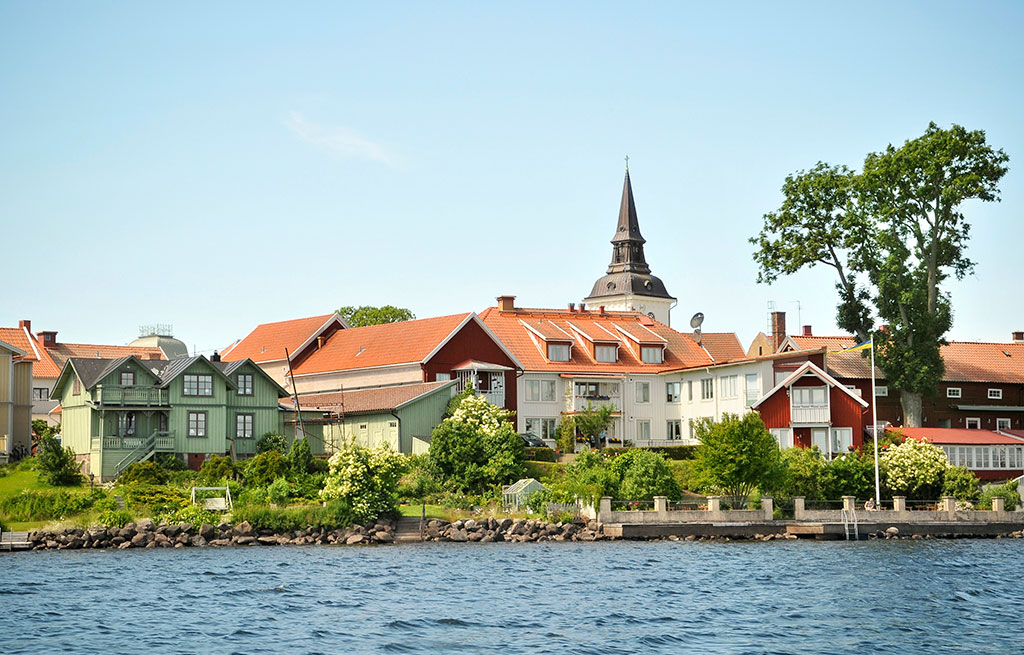 Hjo